STEEN, PAPIER, SCHAAR   					Namen: ……………………………………..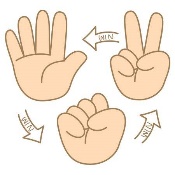 STEEN, PAPIER, SCHAAR   					Namen: ……………………………………..piraat - ……………………wandelpad - ……………………raket - ……………………theekop - ……………………adres - ……………………kakkerlak - ……………………envelop - ……………………ballon -……………………exemplaar -………………kassabon - ……………………minuut - ……………………toneelles - ……………………kokosnoot - ……………………krentenbol - ……………………model - ……………………Stad  - ……………………kandidaat - ……………………kanon  - ……………………resultaat - ……………………verbanddoos  - ……………………piraat - piratenwandelpad - wandelpadenraket - rakettentheekop - theekoppenadres - adressenkakkerlak - kakkerlakkenenvelop - enveloppenballon - ballonnenexemplaar - exemplarenkassabon - kassabonnenminuut - minutentoneelles - toneellessenkokosnoot - kokosnotenkrentenbol - krentenbollenmodel - modellenStad  - stedenkandidaat - kandidatenKanon  - kanonnenResultaat - resultatenverbanddoos  - verbanddozen